PflanzenfamilienPflanzenfamilienPflanzenfamilienPflanzenfamilienBlütendiagramm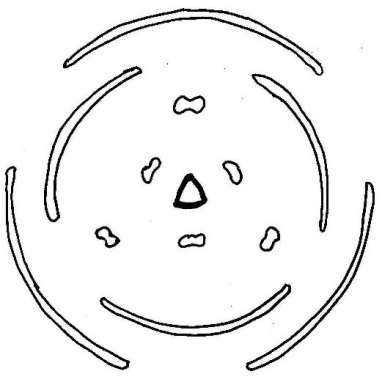 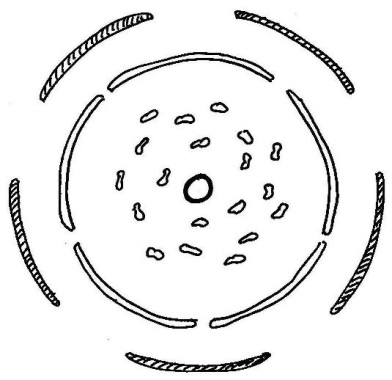 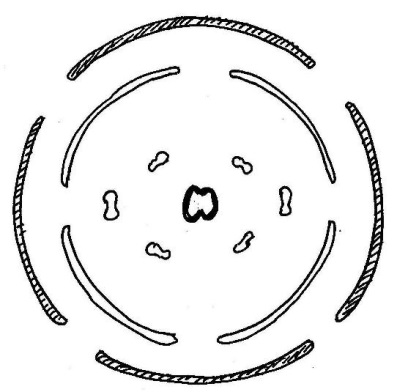 Beispiel-Artdie Tulpedie Kirscheder RapsZähligkeit-zählig-zählig-zähligBlütenblätter––Kelchblätter–Kronblätter–StaubblätterStempelPflanzenfamilieweitere BeispielePflanzenfamilienPflanzenfamilienPflanzenfamilienPflanzenfamilienBlütendiagrammBeispiel-Artdie Tulpedie Kirscheder RapsZähligkeit-zählig-zählig-zähligBlütenblätter3 + 3––Kelchblätter–54Kronblätter–54 (gelb)Staubblätter3 + 3viele2 + 4Stempel111PflanzenfamilieLiliengewächseRosengewächseKreuzblüten-Gewächseweitere Beispieledie Lilieder Apfeldie Erdbeeredie Heckenrosedie Knoblauchsrauke (weiß)das Wiesenschaumkraut (lila)